                                                               Технологическая карта занятия.Воспитатель: Шульженко Татьяна Владиславовна  ГБДОУ д\с 52 компенсирующего вида Калининского района Санкт-ПетербургаТема: Совместной деятельности педагога с детьми подготовительной группы «Путешествие по сказке «Колобок» с использованием нейроигр. Цель: Способствовать развитию и активизации познавательных процессов как: внимание, память, мышление, воображение, развитие межполушарного взаимодействия, пространственной ориентации и зрительной координации.Задачи:Образовательная.• Учить демонстрировать навыки комплексного применения математических представлений, знаний и способов, умение практически их использовать посредством игры — путешествие.•  Активизировать мыслительную и познавательную деятельность.• Учить ориентироваться на листе бумаги.• Учить называть число на один больше (меньше).• Упражнять в определении  соседей для заданных чисел. •Закреплять представления детей о геометрических фигурах: умение различать и сравнивать по свойствам (по цвету, форме) такие геометрические фигуры как круг, овал, квадрат, прямоугольник, треугольник.•Формировать представление об отношениях чисел в числовом ряду.Развивающая.• Развивать логическое мышление, память, внимание, сообразительность, восприятие.• Совершенствовать навыки устного счета в пределах десяти ( прямой и обратный).Воспитательная.• Воспитывать самостоятельность, умение понимать учебную задачу и выполнять её самостоятельноОборудование, используемый методический инструментарий: интерактивная  доска или проектор для показа слайдов, столы, мольберты, ширмы,  фонарик, картинки  с изображением леса и животных, квадраты с наборами геометрических фигур, карты, эмоции, кузовок, пеньки.Приоритетная образовательная область: «Познание», «Коммуникация»   В интеграции:Коммуникация: развитие свободного общения, способность проявлению субъектной позиции ребенка в речевом общении со взрослыми и сверстниками (умение договариваться, обсудить проблему со сверстниками, заинтересовать окружающих, прийти на помощь).Социализация: приобщение к общепринятым социальным нормам и правилам через развитие сюжетно игровой деятельности (путешествие в загадочную страну)Физическая культура: формирование потребности в двигательной активности.Здоровье: сохранение и укрепление физического и психического здоровья детей.Методы: словесные, наглядные, практические.Предпосылки учебной деятельности (овладение необходимыми умениями и навыками): умение слушать, выполнять по заданному образцу и правилу, умение оценивать свои и чужие действия, осознание своих качеств, самооценка.Используемые технологии:• Здоровье сберегающие: соблюдение санитарно-гигиенических требований (свежий воздух, оптимальный тепловой режим, хорошая освещенность, чистота),четкая организация совместной деятельности со сменой видов деятельности( проведение физкультминутки, рефлексия в итоговой части); индивидуальный подход с учетом личностных возможностей; благоприятный психологический климат.• Интерактивные технологии:  предьявление  информации, изображений на экране компьютера, интерактивной доске или на проекционном экране в игровом формате; использование звука, мультипликации для еще большего вовлечения детей. • Игровые технологии: побуждение интереса к деятельности; превращение получение знаний в занимательное путешествие в мир новой информации и навыков; общение со сверстниками со взрослыми; использование наглядных и практических приемов обучения;Ход совместной деятельности.Список используемой литературы.Л.А. Литвинцева      «Сказка как средство воспитания дошкольника       «Детство- Пресс»  2012 г.Семаго Н.Я. Методика формирования пространственных представлений у детей дошкольного и младшего школьного возраста. — М.: Айрис, 2007. -112с.Семенович А.В. Введение в нейропсихологию детского возраста. -М.: Генезис, 2008. -319с.Семенович А.В. Нейропсихологическая коррекция в детском возрасте. Метод замещающего онтогенеза. -М.: Генезис, 2010. -474с.Цвынтарный В.В. Играем пальчиками — развиваем речь. — М.: Центрполиграф, 2002. -32 сИнтернет источники:-социальная сеть работников образования nsportal.ru-дошколенок.ру1. Организационный этап.          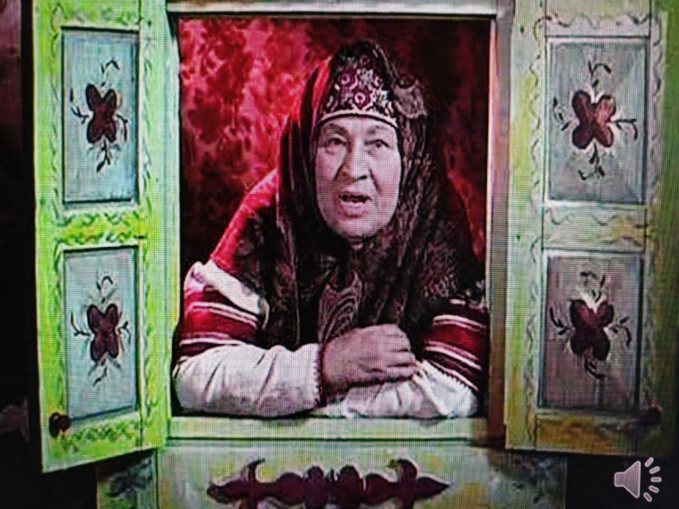 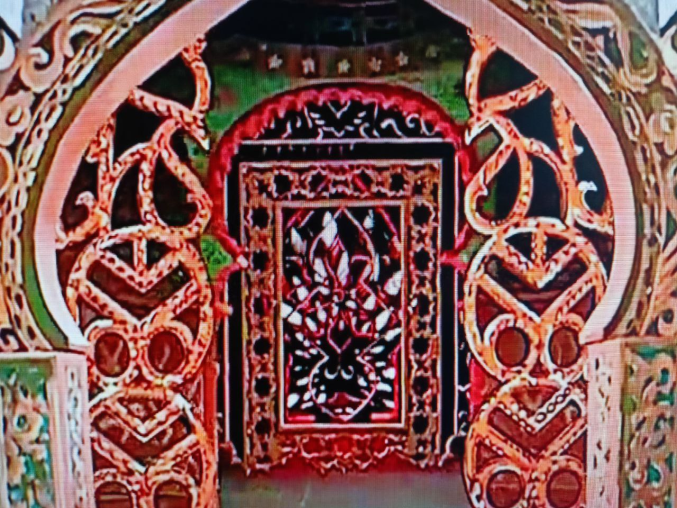 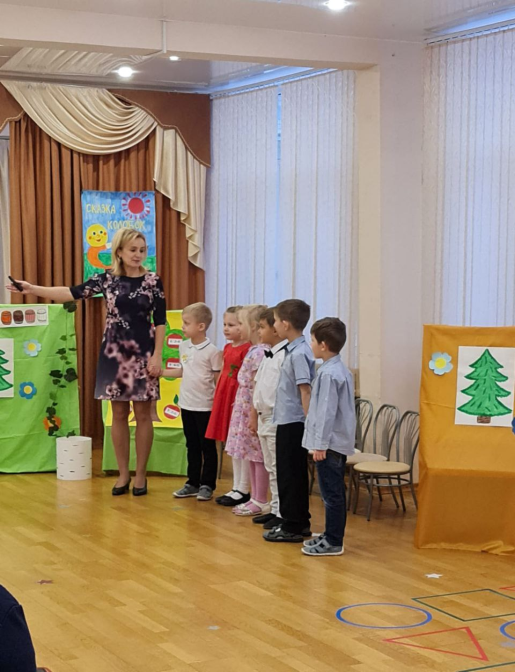     2.  Мотивационный этап.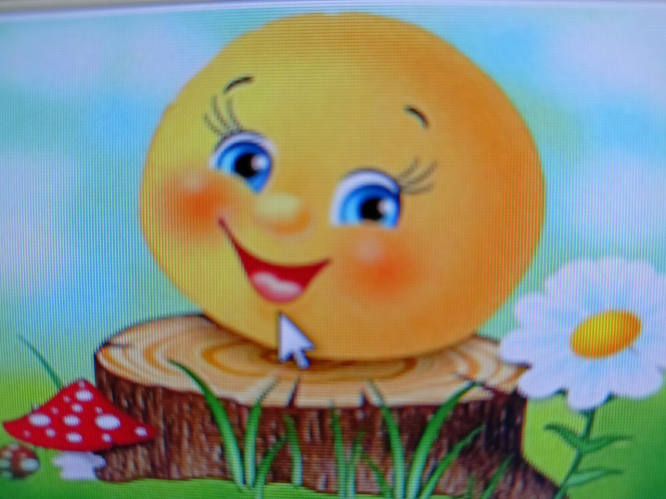 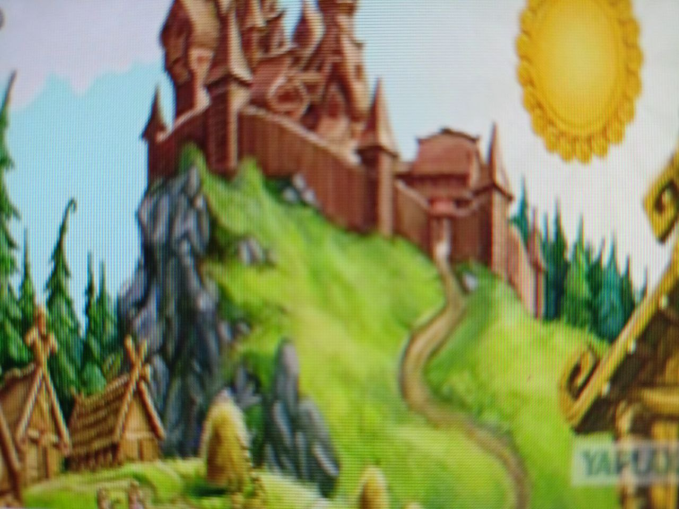 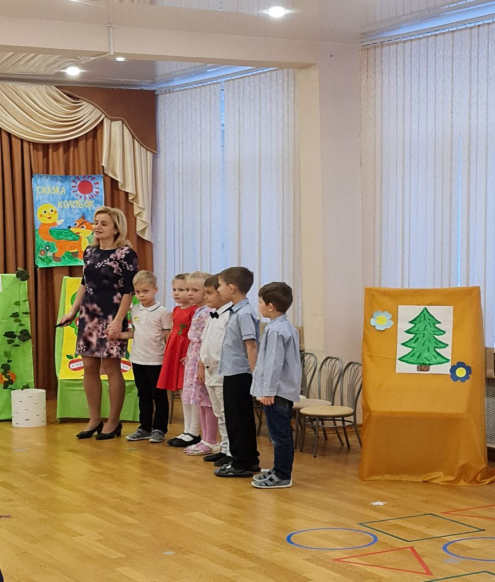 3. Основная часть                                   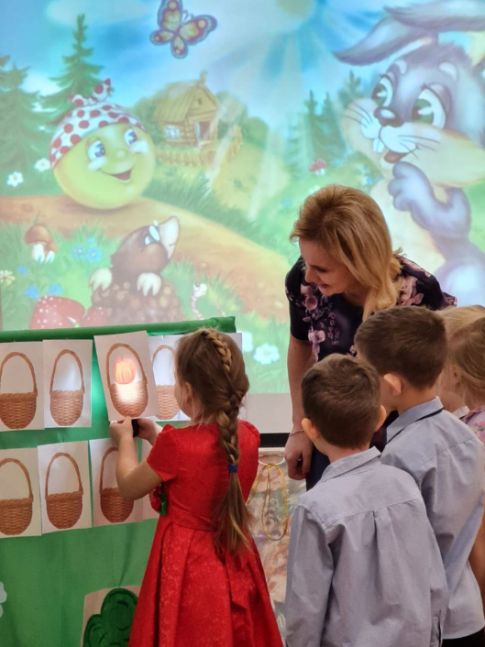 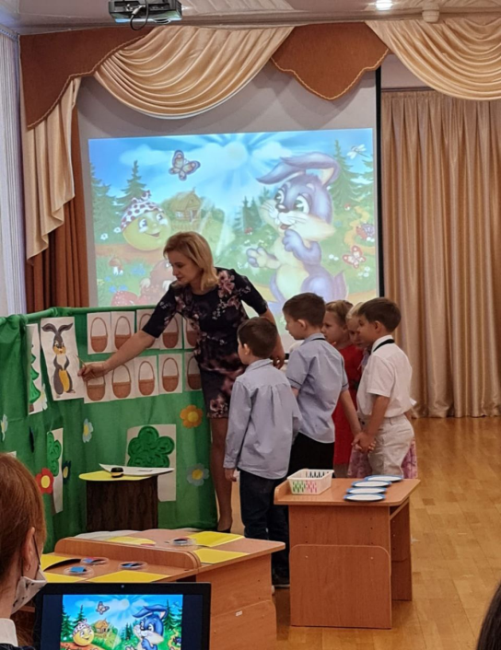 Игра: « Что собрал заяц?».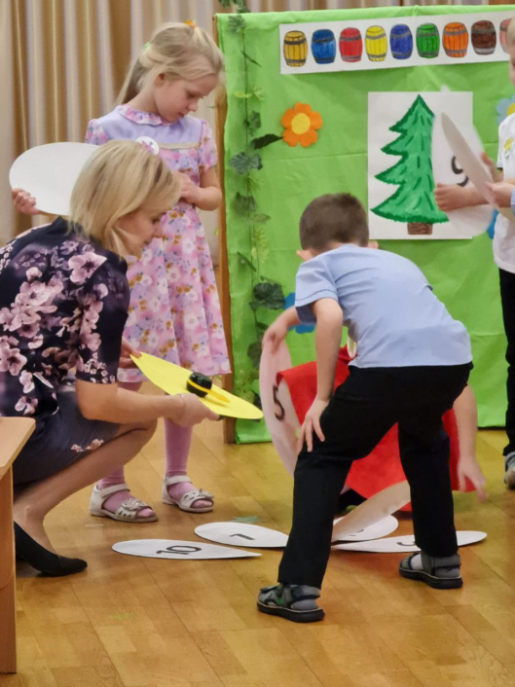 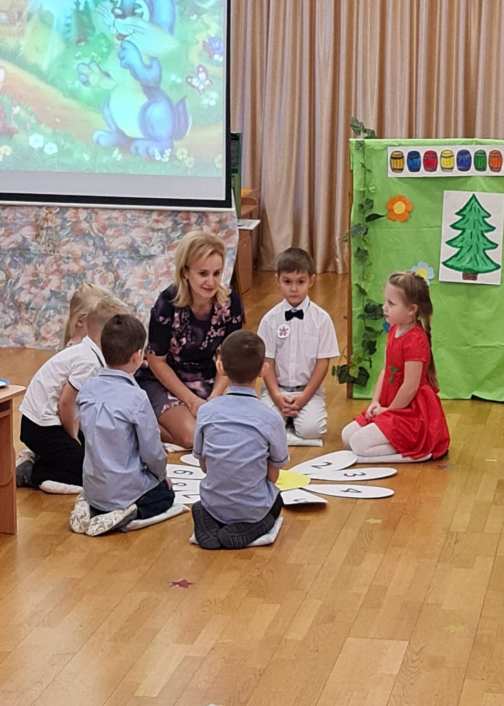 Игры:« Построй цифры».« Прямой и обратный счет».«Назови на один больше (меньше)».                   Нейроигра с мячами.                                                                                                                                           Отгадывание загадок.                                                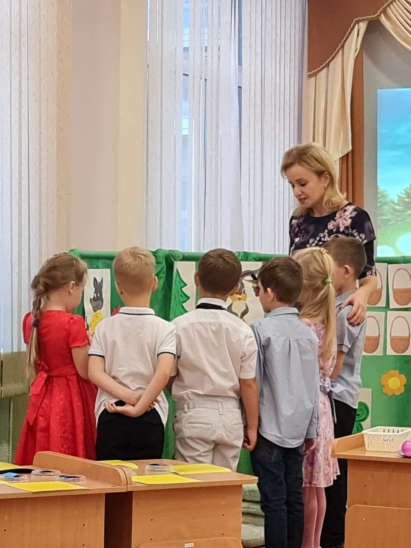 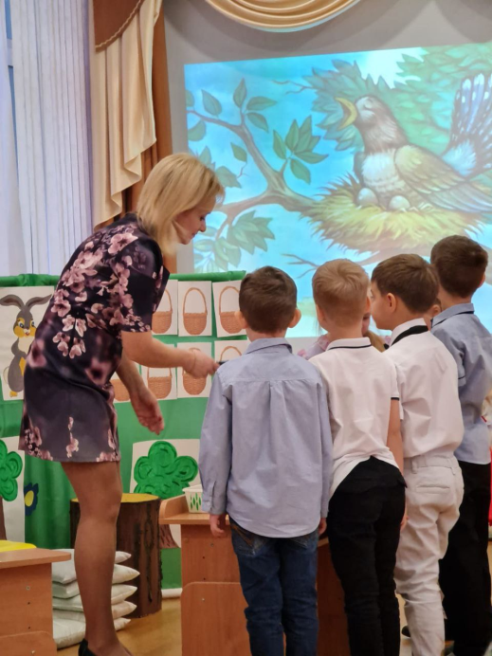 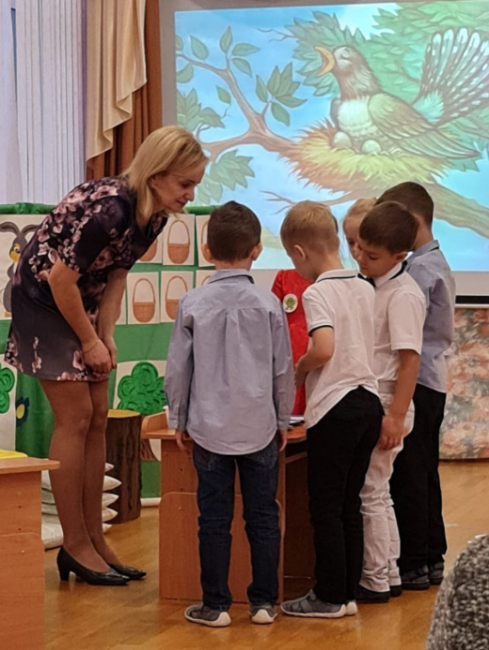 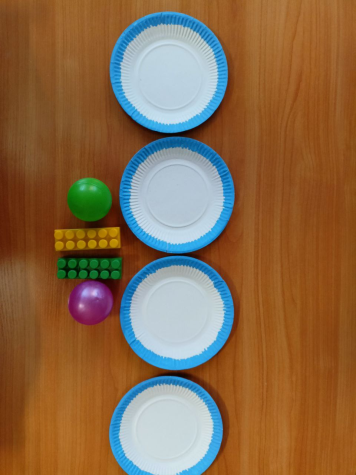                      Игра: «Ориентировка на листе бумаги».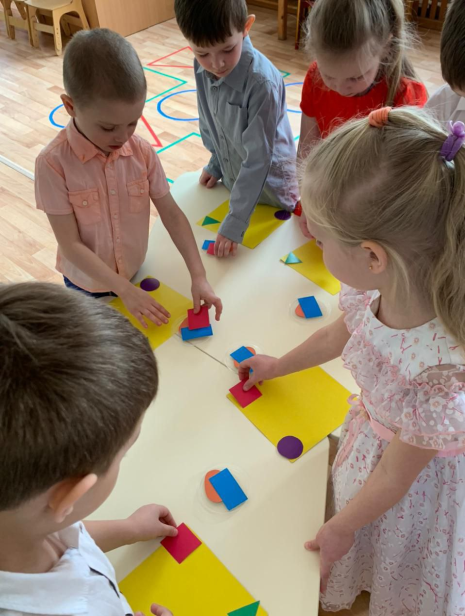 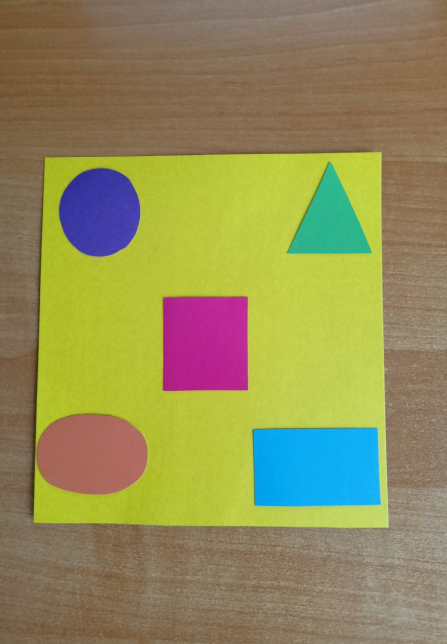 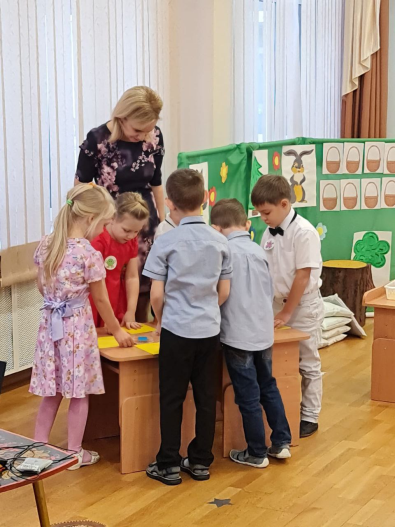                            Игры: «Который  по счету?» .                                                         «Реши пример».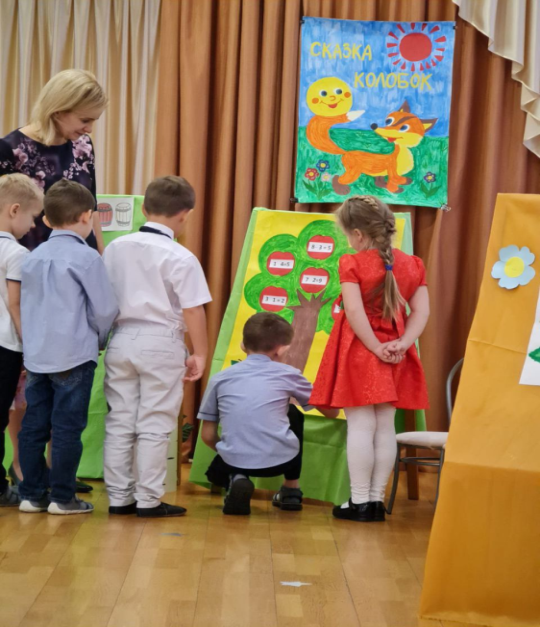 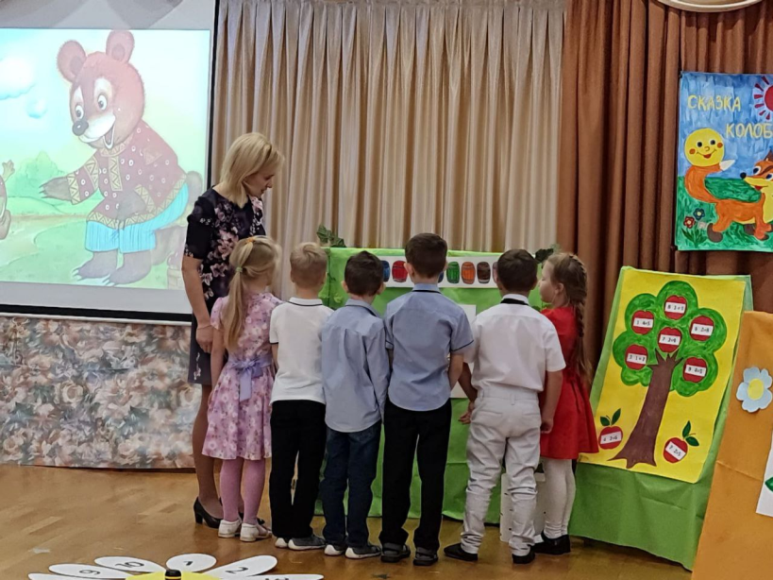                                     Нейроигра: «Волшебная тропинка» (с картой).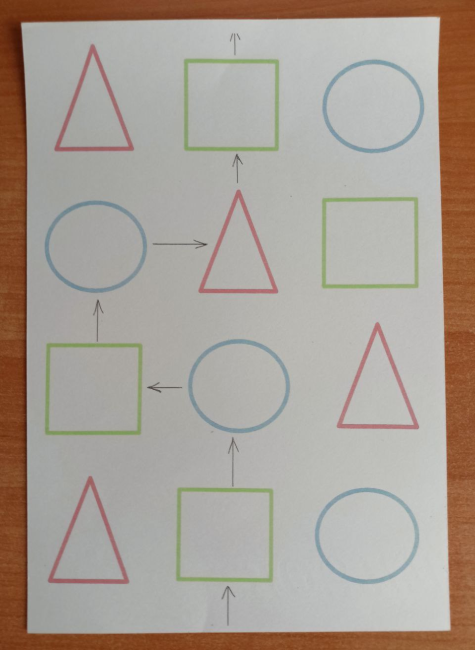 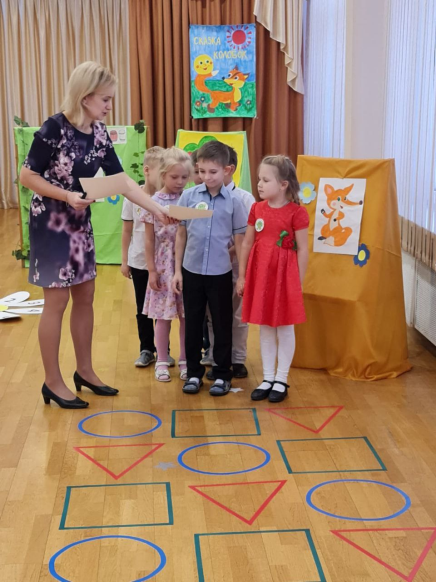 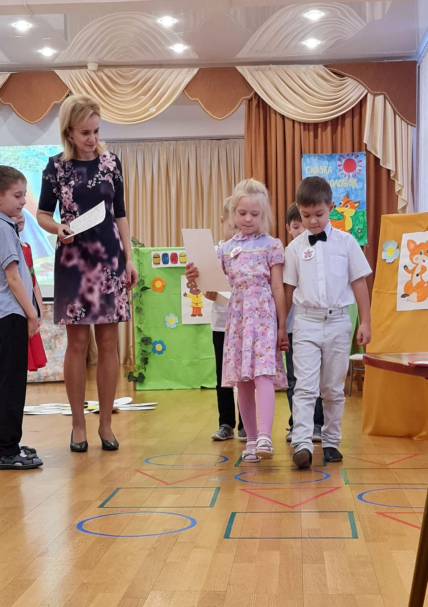                     Нейроигра: «Волшебные кочки».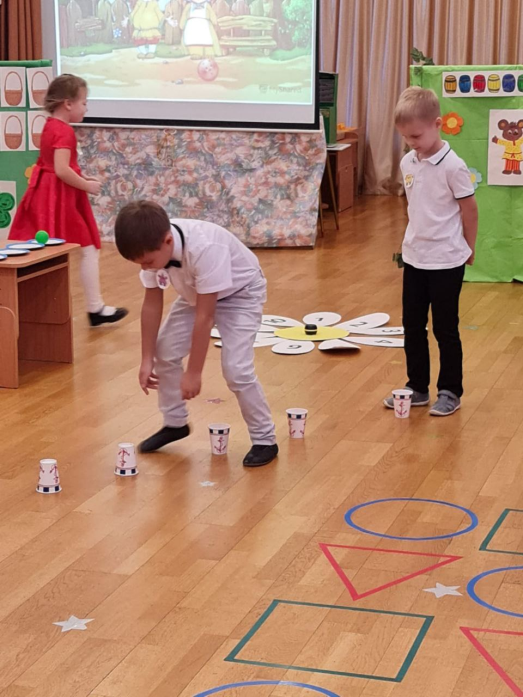 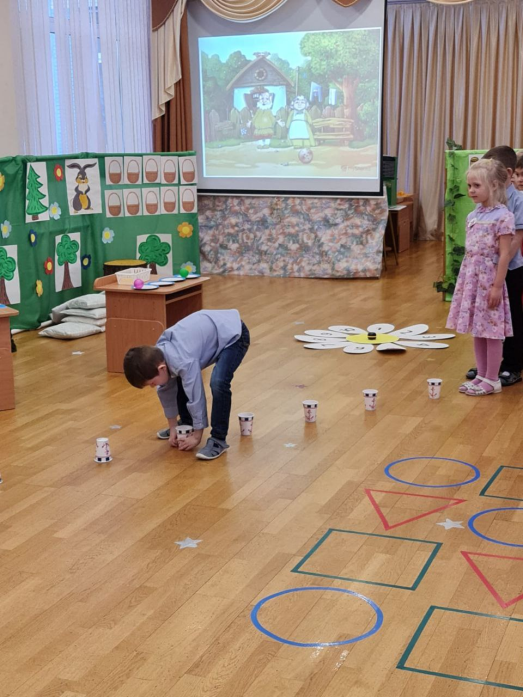      4. Заключительная часть (рефлексия, подведение итогов)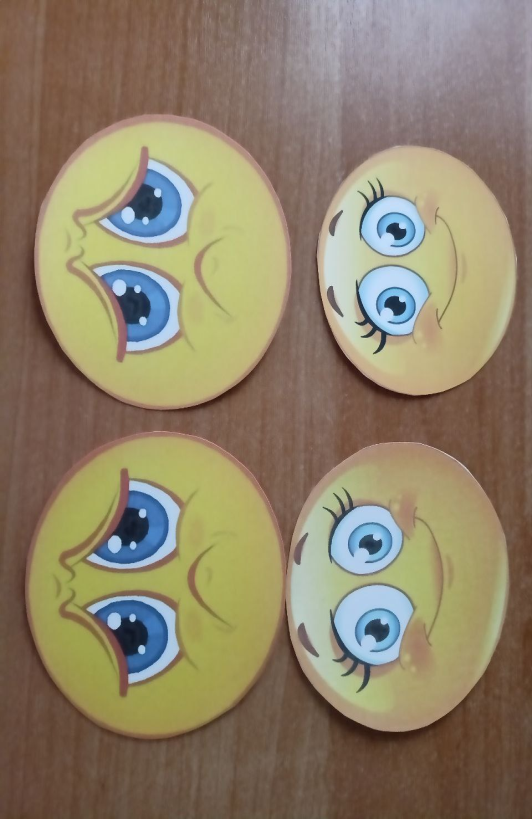 №этапыЭтапы работыЭтапы работыДеятельность воспитателяДеятельность воспитанниковПланируемые результатыОбразовательные технологи1.Организационный этапОрганизационный этапВоспитатель: А вы любите сказки? (Да).Воспитатель (звучит музыка): В сказке может все случиться,Наша сказка впереди,Сказка в двери к нам стучится,Скажем, сказке: «Заходи!».Какая же сказка пришла к нам в гости? (Колобок).А вы знаете, где живут сказки? (В стране сказок). А математика? (В стране Математики).Здороваются.Слушают.Отвечают на вопросы воспитателя, просмотр слайдов.-участие в диалоге;-слушать собеседника.Соблюдение санитарно-гигиенических требований; правила техники безопасности, четкая организация деятельности; строгая дозировка образовательной нагрузки;  смена видов деятельности; индивидуальный подход к воспитаннику  с учетом личностных возможностей; благоприятный психологический климат; побуждение интереса к деятельности; использование наглядных приемов обучения.2.Мотивационный этапМотивационный этапРебята, оказывается страна Математика и страна Сказок – близкие подруги. Я предлагаю сказку «Колобок» превратить в сказку математическую. Посмотрим, что из этого получится. Вспомним начало сказки.- Жили – были старик со старухой. Вот и просит старик: - Испеки мне, старуха, колобок. Старуха так и сделала: наскребла муки, замесила тесто на сметане, скатала колобок, испекла его в печи и положила на окно остыть.А что же было дальше? (Колобок соскочил с окошка и покатился по дорожке).Воспитатель: Ребята, давайте, и мы отправимся вместе с колобком в путешествие. Готовы! (Да).Мы идем, мы идем, никогда не устаем!Все преграды на пути можем запросто пройти! (Шагают на месте).Дети слушают воспитателя, отвечают на вопросы. Рассказывают начало сказки.-слушать собеседника;-отвечать на вопросы; -включение в игровую ситуацию.Соблюдение санитарно-гигиенических требований; правила техники безопасности, четкая организация деятельности; строгая дозировка образовательной нагрузки;  смена видов деятельности; индивидуальный подход к воспитаннику  с учетом личностных возможностей; благоприятный психологический климат; побуждение интереса к деятельности; использование наглядных приемов обучения.3.Основная частьОсновная часть Катится Колобок, катится, а навстречу ему Заяц! Заяц предлагает Колобку выполнить задания. Если Колобок выполнит задания правильно, то покатится дальше, а если не выполнит – съест его Заяц. Ребята, поможем Колобку? (Да). Но для того, чтобы выполнить задания правильно, нужно внимательно слушать.Дети отвечают на вопросы. Слушают собеседника. Играют в предложенные игры:« Что собрал заяц» « Прямой и обратный счет», «Назови на один больше(меньше)»,«Построй цифры».-участие в диалоге;-рассуждать;-слушать собеседника;-излагать свою точку зрения;- интерес к выполняемым заданиям.Соблюдение санитарно-гигиенических требований; правила техники безопасности, четкая организация деятельности; строгая дозировка образовательной нагрузки;  смена видов деятельности; индивидуальный подход к воспитаннику  с учетом личностных возможностей; благоприятный психологический климат; побуждение интереса к деятельности; использование наглядных приемов обучения.Нейроигра с мячами-играют в предложенную игру;-работа по образцу.-проявление интереса к выполняемым заданиям.Катится Колобок, катится, а навстречу ему Волк: - Колобок, я тебя съем! – Не ешь меня Волк, я отгадаю твои загадки и отвечу на все твои вопросы. Ну что, ребята, будем помогать Колобку?Отгадывают загадки;Играют в предложенную игру:«Ориентировка на листе бумаги»;работа по образцу.-участие в диалоге;-работа в группе;-выдвижение предположений;-проявление интереса к выполняемым заданиям.Покатился Колобок дальше. Катится Колобок, катится, смотрит - сидит Медведь : - Колобок, я тебя съем! – Не ешь меня Медведь, я и твои задания выполню. Надо, ребята, помочь Колобку!Выполнил Колобок задание Медведя с нашей помощью и покатился дальше.Дети слушают воспитателя;Рассматривают изображение;  отвечают на вопросы.Играют в предложенную игру:«Которыйпо счету?»«Реши пример».-участие в диалоге;-работа в группе;-выдвижение предположений;-проявление интереса к выполняемым заданиям.Катится Колобок дальше, а навстречу ему Лиса. – Здравствуй, Колобок! Какой ты хороший, красивый, румяный! Обрадовался Колобок, что его хвалят, и хотел уже было по дорожке дальше покатиться, но Лиса его не пускает. - Выполнил ты задания и Зайца, и Волка, и Медведя, а вот теперь попробуй и мои задания выполнить.Дети играют в нейроигру: «Волшебная тропинка»(с картой);рассматривание изображения.-работа в парах;проявление интереса к выполняемым заданиям.4.Заключительная часть( рефлексия, подведение итогов)Молодцы, ребята! Справились с заданиями, и Колобок вернулся к себе домой целый и невредимый. Колобок благодарит вас за помощь и приготовил вам подарки. Но чтобы до них добраться нужно пройти по волшебным кочкам.Дети получают подарки и садятся на стульчики.-Колобок передает вам  эти смайлики. Если вам понравилось  наше путешествие, то возьмите улыбающийся смайлик. Если нет-грустный.-Путешествие закончилось. До новых встреч!Молодцы, ребята! Справились с заданиями, и Колобок вернулся к себе домой целый и невредимый. Колобок благодарит вас за помощь и приготовил вам подарки. Но чтобы до них добраться нужно пройти по волшебным кочкам.Дети получают подарки и садятся на стульчики.-Колобок передает вам  эти смайлики. Если вам понравилось  наше путешествие, то возьмите улыбающийся смайлик. Если нет-грустный.-Путешествие закончилось. До новых встреч!Дети играют в нейроигру: «Волшебные кочки»;отвечают на вопросы; принимают подарки.-участие в выполнении задания;-включение в игровую ситуацию;- оценка собственногоэмоционального состояния.Соблюдение санитарно-гигиенических требований; правила техники безопасности, четкая организация деятельности; строгая дозировка образовательной нагрузки;  смена видов деятельности; индивидуальный подход к воспитаннику  с учетом личностных возможностей; благоприятный психологический климат; побуждение интереса к деятельности; использование наглядных приемов обучения.